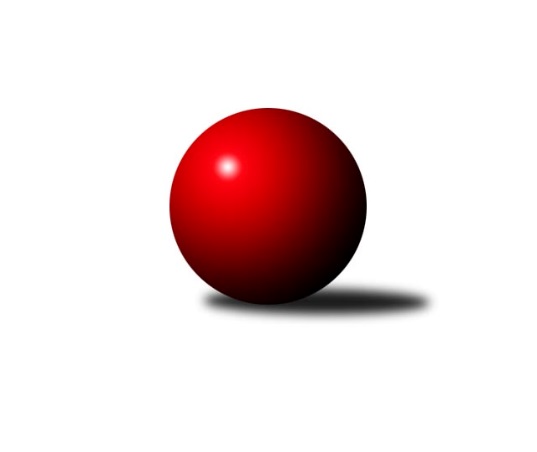 Č.1Ročník 2013/2014	14.9.2013Nejlepšího výkonu v tomto kole: 3346 dosáhlo družstvo: TJ Valašské Meziříčí1. KLZ 2013/2014Výsledky 1. kolaSouhrnný přehled výsledků:TJ Nový Jičín ˝A˝	- KK Zábřeh	1:7	3184:3266	12.0:12.0	14.9.Sokol Spořice	- KK Konstruktiva Praha 	4:4	2999:3002	11.0:13.0	14.9.KK Blansko 	- SKK  Náchod	2:6	3312:3315	11.0:13.0	14.9.TJ Sokol Husovice	- TJ Sokol Duchcov	4:4	3210:3161	12.0:12.0	14.9.TJ Valašské Meziříčí	- KC Zlín	6:2	3346:3184	13.5:10.5	14.9.KK Slavia Praha	- TJ Spartak Přerov	7:1	3306:3124	16.0:8.0	14.9.Tabulka družstev:	1.	KK Slavia Praha	1	1	0	0	7.0 : 1.0 	16.0 : 8.0 	 3306	2	2.	KK Zábřeh	1	1	0	0	7.0 : 1.0 	12.0 : 12.0 	 3266	2	3.	TJ Valašské Meziříčí	1	1	0	0	6.0 : 2.0 	13.5 : 10.5 	 3346	2	4.	SKK  Náchod	1	1	0	0	6.0 : 2.0 	13.0 : 11.0 	 3315	2	5.	KK Konstruktiva Praha	1	0	1	0	4.0 : 4.0 	13.0 : 11.0 	 3002	1	6.	TJ Sokol Husovice	1	0	1	0	4.0 : 4.0 	12.0 : 12.0 	 3210	1	7.	TJ Sokol Duchcov	1	0	1	0	4.0 : 4.0 	12.0 : 12.0 	 3161	1	8.	Sokol Spořice	1	0	1	0	4.0 : 4.0 	11.0 : 13.0 	 2999	1	9.	KK Blansko	1	0	0	1	2.0 : 6.0 	11.0 : 13.0 	 3312	0	10.	KC Zlín	1	0	0	1	2.0 : 6.0 	10.5 : 13.5 	 3184	0	11.	TJ Nový Jičín ˝A˝	1	0	0	1	1.0 : 7.0 	12.0 : 12.0 	 3184	0	12.	TJ Spartak Přerov	1	0	0	1	1.0 : 7.0 	8.0 : 16.0 	 3124	0Podrobné výsledky kola:	 TJ Nový Jičín ˝A˝	3184	1:7	3266	KK Zábřeh	Michaela Nožičková *1	130 	 117 	 130 	121	498 	 2:2 	 535 	 154	142 	 126	113	Dana Wiedermannová	Nela Pristandová	141 	 133 	 108 	116	498 	 2:2 	 516 	 132	130 	 129	125	Pavlína Keprtová	Dana Viková	126 	 126 	 124 	120	496 	 2:2 	 523 	 123	124 	 141	135	Romana Švubová	Martina Hrdinová	140 	 127 	 141 	141	549 	 2:2 	 566 	 138	120 	 158	150	Olga Ollingerová	Lenka Hrdinová	147 	 135 	 159 	152	593 	 3:1 	 549 	 136	140 	 134	139	Lenka Kubová	Marie Kolářová	161 	 133 	 130 	126	550 	 1:3 	 577 	 154	151 	 141	131	Lenka Horňákovározhodčí: střídání: *1 od 61. hodu Nikola PortyšováNejlepší výkon utkání: 593 - Lenka Hrdinová	 Sokol Spořice	2999	4:4	3002	KK Konstruktiva Praha 	Lucie Tauerová	135 	 110 	 131 	140	516 	 2:2 	 510 	 112	126 	 133	139	Martina Čapková	Miriam Nocarová	136 	 131 	 111 	124	502 	 1:3 	 533 	 126	137 	 123	147	Hana Viewegová	Martina Kuželová	103 	 127 	 119 	142	491 	 3:1 	 475 	 121	115 	 118	121	Kateřina Kohoutová	Eva Jelínková	119 	 115 	 120 	131	485 	 1:3 	 497 	 126	122 	 121	128	Marie Chlumská	Renata Rybářová	136 	 127 	 125 	125	513 	 2:2 	 500 	 116	130 	 137	117	Eva Kopřivová	Ivana Březinová	132 	 116 	 114 	130	492 	 2:2 	 487 	 127	123 	 117	120	Veronika Petrovrozhodčí: Nejlepší výkon utkání: 533 - Hana Viewegová	 KK Blansko 	3312	2:6	3315	SKK  Náchod	Soňa Lahodová	141 	 129 	 153 	128	551 	 2:2 	 558 	 131	148 	 142	137	Šárka Majerová	Soňa Daňková	120 	 139 	 148 	147	554 	 1:3 	 597 	 149	144 	 144	160	Lucie Moravcová	Lucie Nevřivová	140 	 167 	 128 	150	585 	 4:0 	 522 	 131	139 	 118	134	Michaela Divišová	Lenka Kalová st.	143 	 127 	 156 	134	560 	 2:2 	 534 	 145	112 	 159	118	Petra Vlčková	Dana Musilová	125 	 116 	 168 	112	521 	 1:3 	 559 	 140	144 	 134	141	Michaela Kučerová	Zdeňka Ševčíková	131 	 133 	 143 	134	541 	 1:3 	 545 	 132	138 	 135	140	Dana Adamůrozhodčí: Nejlepší výkon utkání: 597 - Lucie Moravcová	 TJ Sokol Husovice	3210	4:4	3161	TJ Sokol Duchcov	Markéta Gabrhelová	134 	 132 	 147 	145	558 	 3:1 	 519 	 135	112 	 135	137	Nikol Plačková	Zuzana Kolaříková	136 	 142 	 137 	135	550 	 0:4 	 605 	 142	157 	 149	157	Markéta Hofmanová	Monika Smutná	143 	 133 	 133 	133	542 	 4:0 	 442 	 106	114 	 119	103	Magdalena Holecová *1	Lucie Kelpenčevová	127 	 117 	 123 	131	498 	 2:2 	 519 	 138	130 	 122	129	Adéla Kolaříková	Veronika Štáblová	138 	 126 	 124 	128	516 	 1:3 	 523 	 120	132 	 133	138	Simona Koutníková	Pavlína Procházková	143 	 121 	 134 	148	546 	 2:2 	 553 	 155	145 	 122	131	Olga Bučkovározhodčí: střídání: *1 od 67. hodu Růžena SvobodováNejlepší výkon utkání: 605 - Markéta Hofmanová	 TJ Valašské Meziříčí	3346	6:2	3184	KC Zlín	Vendula Šebková	151 	 131 	 148 	144	574 	 3:1 	 544 	 133	139 	 130	142	Ivana Pitronová	Martina Zimáková	130 	 142 	 127 	131	530 	 0:4 	 563 	 138	145 	 147	133	Barbora Divílková st.	Klára Zubajová	138 	 149 	 154 	153	594 	 4:0 	 477 	 122	126 	 111	118	Lenka Menšíková	Natálie Topičová	135 	 128 	 142 	143	548 	 2.5:1.5 	 499 	 112	131 	 142	114	Hana Kubáčková	Alena Kantnerová	137 	 146 	 129 	140	552 	 2:2 	 533 	 128	120 	 133	152	Šárka Nováková	Markéta Jandíková	136 	 132 	 140 	140	548 	 2:2 	 568 	 139	125 	 134	170	Bohdana Jankovýchrozhodčí: Nejlepší výkon utkání: 594 - Klára Zubajová	 KK Slavia Praha	3306	7:1	3124	TJ Spartak Přerov	Vladimíra Šťastná	144 	 153 	 145 	123	565 	 3:1 	 522 	 120	128 	 137	137	Jana Holubová	Vlasta Kohoutová	130 	 160 	 141 	130	561 	 2:2 	 545 	 141	134 	 135	135	Martina Janyšková	Šárka Marková	120 	 127 	 158 	149	554 	 2:2 	 530 	 134	108 	 138	150	Michaela Sedláčková	Růžena Smrčková	119 	 125 	 123 	142	509 	 2:2 	 510 	 106	148 	 133	123	Kamila Katzerová	Helena Gruszková *1	146 	 138 	 138 	129	551 	 4:0 	 497 	 123	122 	 132	120	Kateřina Fajdeková	Naděžda Dobešová *2	143 	 138 	 157 	128	566 	 3:1 	 520 	 132	123 	 130	135	Kristýna Strouhalovározhodčí: střídání: *1 od 61. hodu Blanka Mizerová, *2 od 61. hodu Jana RačkováNejlepší výkon utkání: 566 - Naděžda DobešováPořadí jednotlivců:	jméno hráče	družstvo	celkem	plné	dorážka	chyby	poměr kuž.	Maximum	1.	Markéta Hofmanová 	TJ Sokol Duchcov	605.00	404.0	201.0	1.0	1/1	(605)	2.	Lucie Moravcová 	SKK  Náchod	597.00	380.0	217.0	5.0	1/1	(597)	3.	Klára Zubajová 	TJ Valašské Meziříčí	594.00	376.0	218.0	3.0	1/1	(594)	4.	Lenka Hrdinová 	TJ Nový Jičín ˝A˝	593.00	375.0	218.0	2.0	1/1	(593)	5.	Lucie Nevřivová 	KK Blansko 	585.00	388.0	197.0	3.0	1/1	(585)	6.	Lenka Horňáková 	KK Zábřeh	577.00	369.0	208.0	6.0	1/1	(577)	7.	Vendula Šebková 	TJ Valašské Meziříčí	574.00	382.0	192.0	1.0	1/1	(574)	8.	Bohdana Jankových 	KC Zlín	568.00	371.0	197.0	3.0	1/1	(568)	9.	Olga Ollingerová 	KK Zábřeh	566.00	357.0	209.0	3.0	1/1	(566)	10.	Vladimíra Šťastná 	KK Slavia Praha	565.00	370.0	195.0	1.0	1/1	(565)	11.	Barbora Divílková  st.	KC Zlín	563.00	371.0	192.0	4.0	1/1	(563)	12.	Vlasta Kohoutová 	KK Slavia Praha	561.00	360.0	201.0	2.0	1/1	(561)	13.	Lenka Kalová  st.	KK Blansko 	560.00	391.0	169.0	3.0	1/1	(560)	14.	Michaela Kučerová 	SKK  Náchod	559.00	383.0	176.0	1.0	1/1	(559)	15.	Markéta Gabrhelová 	TJ Sokol Husovice	558.00	347.0	211.0	3.0	1/1	(558)	16.	Šárka Majerová 	SKK  Náchod	558.00	373.0	185.0	1.0	1/1	(558)	17.	Šárka Marková 	KK Slavia Praha	554.00	369.0	185.0	3.0	1/1	(554)	18.	Soňa Daňková 	KK Blansko 	554.00	373.0	181.0	1.0	1/1	(554)	19.	Olga Bučková 	TJ Sokol Duchcov	553.00	365.0	188.0	2.0	1/1	(553)	20.	Alena Kantnerová 	TJ Valašské Meziříčí	552.00	368.0	184.0	2.0	1/1	(552)	21.	Soňa Lahodová 	KK Blansko 	551.00	366.0	185.0	5.0	1/1	(551)	22.	Marie Kolářová 	TJ Nový Jičín ˝A˝	550.00	368.0	182.0	5.0	1/1	(550)	23.	Zuzana Kolaříková 	TJ Sokol Husovice	550.00	383.0	167.0	6.0	1/1	(550)	24.	Martina Hrdinová 	TJ Nový Jičín ˝A˝	549.00	356.0	193.0	3.0	1/1	(549)	25.	Lenka Kubová 	KK Zábřeh	549.00	390.0	159.0	9.0	1/1	(549)	26.	Markéta Jandíková 	TJ Valašské Meziříčí	548.00	356.0	192.0	2.0	1/1	(548)	27.	Natálie Topičová 	TJ Valašské Meziříčí	548.00	368.0	180.0	1.0	1/1	(548)	28.	Pavlína Procházková 	TJ Sokol Husovice	546.00	348.0	198.0	4.0	1/1	(546)	29.	Martina Janyšková 	TJ Spartak Přerov	545.00	348.0	197.0	4.0	1/1	(545)	30.	Dana Adamů 	SKK  Náchod	545.00	368.0	177.0	8.0	1/1	(545)	31.	Ivana Pitronová 	KC Zlín	544.00	369.0	175.0	2.0	1/1	(544)	32.	Monika Smutná 	TJ Sokol Husovice	542.00	361.0	181.0	6.0	1/1	(542)	33.	Zdeňka Ševčíková 	KK Blansko 	541.00	364.0	177.0	1.0	1/1	(541)	34.	Dana Wiedermannová 	KK Zábřeh	535.00	358.0	177.0	4.0	1/1	(535)	35.	Petra Vlčková 	SKK  Náchod	534.00	361.0	173.0	4.0	1/1	(534)	36.	Hana Viewegová 	KK Konstruktiva Praha 	533.00	370.0	163.0	7.0	1/1	(533)	37.	Šárka Nováková 	KC Zlín	533.00	375.0	158.0	8.0	1/1	(533)	38.	Martina Zimáková 	TJ Valašské Meziříčí	530.00	358.0	172.0	7.0	1/1	(530)	39.	Michaela Sedláčková 	TJ Spartak Přerov	530.00	373.0	157.0	6.0	1/1	(530)	40.	Romana Švubová 	KK Zábřeh	523.00	349.0	174.0	7.0	1/1	(523)	41.	Simona Koutníková 	TJ Sokol Duchcov	523.00	372.0	151.0	8.0	1/1	(523)	42.	Jana Holubová 	TJ Spartak Přerov	522.00	349.0	173.0	2.0	1/1	(522)	43.	Michaela Divišová 	SKK  Náchod	522.00	364.0	158.0	5.0	1/1	(522)	44.	Dana Musilová 	KK Blansko 	521.00	352.0	169.0	8.0	1/1	(521)	45.	Kristýna Strouhalová 	TJ Spartak Přerov	520.00	342.0	178.0	4.0	1/1	(520)	46.	Adéla Kolaříková 	TJ Sokol Duchcov	519.00	363.0	156.0	7.0	1/1	(519)	47.	Nikol Plačková 	TJ Sokol Duchcov	519.00	369.0	150.0	9.0	1/1	(519)	48.	Lucie Tauerová 	Sokol Spořice	516.00	333.0	183.0	3.0	1/1	(516)	49.	Pavlína Keprtová 	KK Zábřeh	516.00	348.0	168.0	3.0	1/1	(516)	50.	Veronika Štáblová 	TJ Sokol Husovice	516.00	377.0	139.0	7.0	1/1	(516)	51.	Renata Rybářová 	Sokol Spořice	513.00	349.0	164.0	4.0	1/1	(513)	52.	Martina Čapková 	KK Konstruktiva Praha 	510.00	334.0	176.0	3.0	1/1	(510)	53.	Kamila Katzerová 	TJ Spartak Přerov	510.00	339.0	171.0	4.0	1/1	(510)	54.	Růžena Smrčková 	KK Slavia Praha	509.00	341.0	168.0	2.0	1/1	(509)	55.	Miriam Nocarová 	Sokol Spořice	502.00	344.0	158.0	5.0	1/1	(502)	56.	Eva Kopřivová 	KK Konstruktiva Praha 	500.00	334.0	166.0	4.0	1/1	(500)	57.	Hana Kubáčková 	KC Zlín	499.00	366.0	133.0	13.0	1/1	(499)	58.	Lucie Kelpenčevová 	TJ Sokol Husovice	498.00	341.0	157.0	5.0	1/1	(498)	59.	Nela Pristandová 	TJ Nový Jičín ˝A˝	498.00	355.0	143.0	11.0	1/1	(498)	60.	Marie Chlumská 	KK Konstruktiva Praha 	497.00	327.0	170.0	5.0	1/1	(497)	61.	Kateřina Fajdeková 	TJ Spartak Přerov	497.00	356.0	141.0	7.0	1/1	(497)	62.	Dana Viková 	TJ Nový Jičín ˝A˝	496.00	356.0	140.0	8.0	1/1	(496)	63.	Ivana Březinová 	Sokol Spořice	492.00	353.0	139.0	11.0	1/1	(492)	64.	Martina Kuželová 	Sokol Spořice	491.00	346.0	145.0	16.0	1/1	(491)	65.	Veronika Petrov 	KK Konstruktiva Praha 	487.00	344.0	143.0	3.0	1/1	(487)	66.	Eva Jelínková 	Sokol Spořice	485.00	353.0	132.0	6.0	1/1	(485)	67.	Lenka Menšíková 	KC Zlín	477.00	336.0	141.0	6.0	1/1	(477)	68.	Kateřina Kohoutová 	KK Konstruktiva Praha 	475.00	334.0	141.0	6.0	1/1	(475)Sportovně technické informace:Starty náhradníků:registrační číslo	jméno a příjmení 	datum startu 	družstvo	číslo startu
Hráči dopsaní na soupisku:registrační číslo	jméno a příjmení 	datum startu 	družstvo	Program dalšího kola:2. kolo21.9.2013	so	10:00	TJ Sokol Duchcov - SKK  Náchod	21.9.2013	so	12:00	KK Zábřeh - Sokol Spořice	21.9.2013	so	12:15	TJ Sokol Husovice - TJ Valašské Meziříčí	21.9.2013	so	13:30	KK Konstruktiva Praha  - KK Blansko 	21.9.2013	so	14:00	KC Zlín - KK Slavia Praha	21.9.2013	so	15:00	TJ Spartak Přerov - TJ Nový Jičín ˝A˝	Nejlepší šestka kola - absolutněNejlepší šestka kola - absolutněNejlepší šestka kola - absolutněNejlepší šestka kola - absolutněNejlepší šestka kola - dle průměru kuželenNejlepší šestka kola - dle průměru kuželenNejlepší šestka kola - dle průměru kuželenNejlepší šestka kola - dle průměru kuželenNejlepší šestka kola - dle průměru kuželenPočetJménoNázev týmuVýkonPočetJménoNázev týmuPrůměr (%)Výkon1xMarkéta HofmanováDuchcov 6051xMarkéta HofmanováDuchcov 113.536051xLucie MoravcováSKK  Náchod5971xKlára ZubajováVal. Meziříčí109.785941xKlára ZubajováVal. Meziříčí5941xLenka HrdinováNový Jičín A108.165931xLenka HrdinováNový Jičín A5931xLucie MoravcováSKK  Náchod107.685971xLucie NevřivováBlansko5851xVendula ŠebkováVal. Meziříčí106.085741xLenka HorňákováZábřeh5771xVladimíra ŠťastnáSlavia105.64565